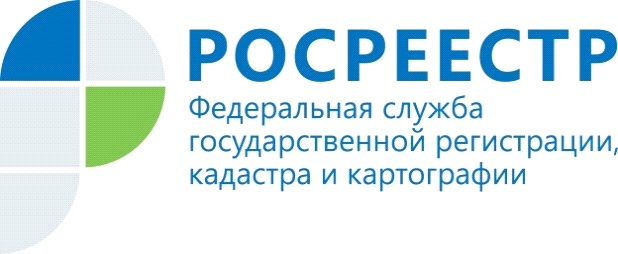 НА ЗАМЕТКУ: Росреестр запустил телеграм-бота для сбора «дачных вопросов»Дачный сезон уже близко. Знаем, что у дачников и тех, кто только планирует вступить в эти ряды, есть вопросы, на которые специалисты Росреестра с радостью ответят в рамках спецпроекта #ДачаМоя. Для вопросов создан телеграм-бот, который легко можно найти, набрав в поисковой строке RosreestrDachaBot.Воспользоваться ботом очень просто: Активируйте бота командой /start Задайте ваш вопрос Следите за соцсетями Росреестра (ответы на самые популярные вопросы будут появляться именно там).Ждем ваших вопросов!Материал подготовлен Управлением Росреестра по Республике Алтай